GYMNÁZIUM A STŘEDNÍ ODBORNÁ ŠKOLAul. Mládežníků 1115, Rokycany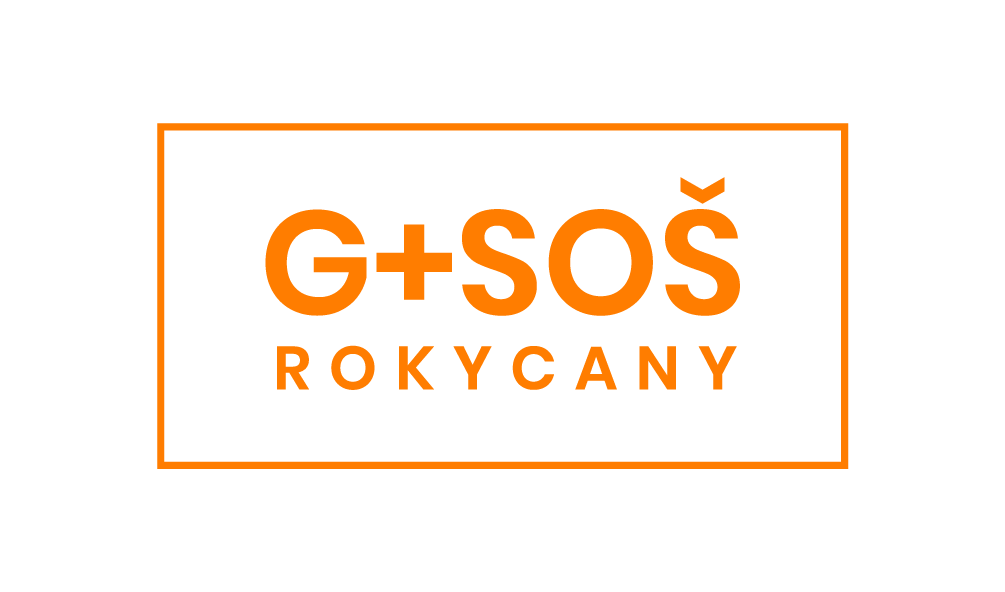 název prácematuritní práceAutor práce: 	Vedoucí práce: Rokycany 2019